Sharpness   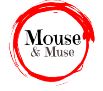 The sharp angle of the jockey’s elbow
A sharp intake of breath
The sharp edge of his tongue
That sharp knife in the drawer
The sharp sting of a wasp
The sharp taste of lemonThese don’t have to make ‘poems’. They could be left till later when they could come in handy. Or they might bloom haiku-like:The words on her tongue
Like the sharp taste of lemon
Oddly deliciousPlaying with alternatives.  One way of doing this is to use the synonym function in Word, which also offers antonyms.The words on her tongue
Like the sweet/blunt/soft taste of sugar / honey
Oddly delicious / oddly unpleasantUsing the synonym / antonym function in this way is a bit like pulling the handle on a fruit machine. It’s important that students know – or are willing to find out – the meanings of the words they discover and do not just use them randomly!© Trevor Millum 2021